Auditório da Quinta do Bom Nome | 29 de novembro | 10h30 – 12h30 Universidade Europeia promove debate “O que pode o Jornalismo desportivo fazer pelo desporto?” A Universidade Europeia em parceria com o CNID- Associação dos Jornalistas de Desporto e com Câmara Municipal de Lisboa, promove um debate sobre “O que pode o Jornalismo desportivo fazer pelo desporto?”, no dia 29 de novembro, das 10:30 às 12:30, no auditório da Quinta do Bom Nome, em Carnide. O objetivo é abordar a relação entre o jornalismo e o desporto, tendo como ponto de partida o facto de o jornalismo ter dado um contributo significativo para a importância que o desporto de competição ganhou na sociedade. Além do impacto na divulgação do desporto, o jornalismo desportivo acabou também por colocar grandes exigências quer a federações quer a clubes ou atletas. Hoje há novos desportos e os meios de comunicação também se vão alterando. Colocam-se, por isso, algumas questões: o Desporto continua a precisar do Jornalismo? O Jornalismo deve ajudar o desporto? E ajudar que desporto? Há jornalismo de desporto não competitivo? O jornalismo deve colaborar na luta contra o doping e outras práticas consideradas nocivas ou erradas? O Jornalismo pode apoiar o desporto sem condições?Estas e outras questões serão debatidas na Mesa Redonda que contará com a participação do presidente da Autoridade Antidopagem de Portugal, Manuel Brito, do jornalista multipremiado da RTP, João Pedro Mendonça, do diretor da Universidade Europeia Online, Luís Vilar, do representante da Câmara de Lisboa, João Pedro Monteiro, e do treinador-adjunto Jorge Castelo.A sessão contará com intervenções iniciais do professor Thiago Santos, coordenador da licenciatura do desporto, e do Presidente do CNID, Manuel Queiroz. O Professor Luís Miguel Henriques ficará responsável pela introdução ao debate.O evento é gratuito, aberto a toda a comunidade académica e público em geral. Inscreva-se AQUISobre a Universidade EuropeiaA Universidade Europeia foi criada em 2013 e tem como missão desenvolver profissionais globais que saibam responder aos desafios do mercado de trabalho e proporcionar uma aprendizagem baseada na investigação científica. Conta com uma forte aposta na internacionalização e recorre atualmente a um modelo de ensino inovador – EXPERIENTIAL LEARNING HYFLEX – que, assente numa forte componente tecnológica, alia as aulas presenciais, personalizadas e de base experiencial, com as aulas à distância e a digitalização dos conteúdos, garantindo aos estudantes uma experiência de ensino imersiva e o acesso permanente à informação a partir de qualquer lugar. Com uma oferta diversificada de Licenciaturas, Mestrados e Doutoramentos, a Universidade Europeia é líder em Turismo e Design e uma referência no ensino de outras áreas de conhecimento como Gestão, Recursos Humanos, Desporto, Direito, Psicologia e Comunicação.Para mais informações sobre a Universidade Europeia: www.europeia.pt Para mais informações contacte: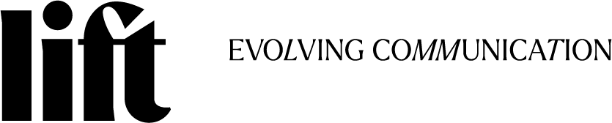 Joana Abreu | Joana.abreu@lift.com.pt |+351 91 086 90 76
Tânia Miguel | tania.miguel@lift.com.pt |+351 91 827 03 87